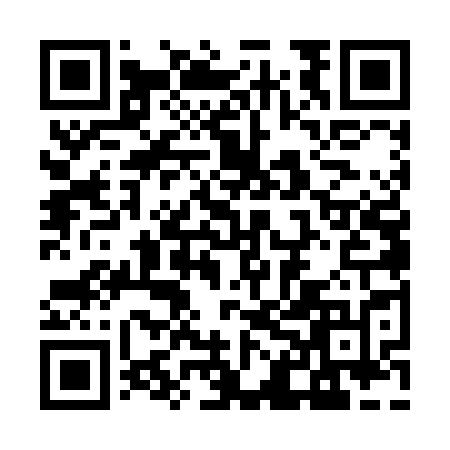 Ramadan times for Cleveland, Ohio, USAMon 11 Mar 2024 - Wed 10 Apr 2024High Latitude Method: Angle Based RulePrayer Calculation Method: Islamic Society of North AmericaAsar Calculation Method: ShafiPrayer times provided by https://www.salahtimes.comDateDayFajrSuhurSunriseDhuhrAsrIftarMaghribIsha11Mon6:286:287:441:364:547:297:298:4512Tue6:276:277:431:364:557:317:318:4713Wed6:256:257:411:364:557:327:328:4814Thu6:236:237:391:364:567:337:338:4915Fri6:226:227:381:354:577:347:348:5016Sat6:206:207:361:354:577:357:358:5117Sun6:186:187:341:354:587:367:368:5218Mon6:166:167:321:354:587:377:378:5419Tue6:146:147:311:344:597:387:388:5520Wed6:136:137:291:345:007:397:398:5621Thu6:116:117:271:345:007:417:418:5722Fri6:096:097:261:335:017:427:428:5823Sat6:076:077:241:335:017:437:439:0024Sun6:066:067:221:335:027:447:449:0125Mon6:046:047:211:325:027:457:459:0226Tue6:026:027:191:325:037:467:469:0327Wed6:006:007:171:325:037:477:479:0428Thu5:585:587:161:325:047:487:489:0629Fri5:565:567:141:315:047:497:499:0730Sat5:545:547:121:315:057:507:509:0831Sun5:535:537:101:315:057:517:519:091Mon5:515:517:091:305:057:537:539:112Tue5:495:497:071:305:067:547:549:123Wed5:475:477:051:305:067:557:559:134Thu5:455:457:041:295:077:567:569:155Fri5:435:437:021:295:077:577:579:166Sat5:415:417:001:295:087:587:589:177Sun5:405:406:591:295:087:597:599:188Mon5:385:386:571:285:088:008:009:209Tue5:365:366:561:285:098:018:019:2110Wed5:345:346:541:285:098:028:029:22